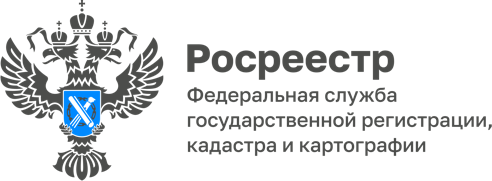 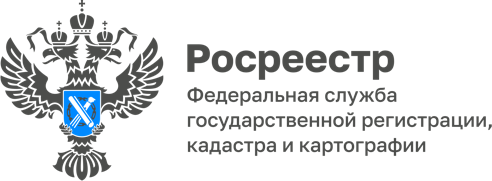 14.10.2022Алтайский край вошел в пятерку  территорий СФО, включенных в пилотный проект госпрограммы «Национальная система пространственных данных»Росреестр провел совещание в режиме видеосвязи под председательством заместителя полномочного представителя Президента РФ в Сибирском федеральном округе В.М. Головко и руководителя Росреестра О.А. Скуфинского по вопросу создания в округе национальной системы пространственных данных (НСПД) и реализации проекта «Наполнение ЕГРН необходимыми сведениями». На совещании также присутствовали главы и представители Правительств регионов.Алтайский край, наряду с Новосибирской, Иркутской, Кемеровской и Томской областями, вошел в пятерку субъектов Сибирского федерального округа в качестве пилотного региона, где внедрение госпрограммы планируется уже в 2023-м году.Как отметил присутствовавший на совещании руководитель Управления Росреестра по Алтайскому краю Юрий Калашников: «Создание национальной системы пространственных данных имеет важное значение для каждого региона. С практической точки зрения полный и точный Реестр является не только одним из базовых условий  повышения качества государственных услуг и снижения сроков их предоставления, но и важным условием для улучшения инвестиционного климата, что сегодня стратегически важно».Напомним, помимо пилотного проекта по реализации госпрограммы НСПД, Минэкономразвития России включил Алтайский край в перечень 30-ти пилотных регионов по внедрению инвестиционного стандарта. В эту работу, помимо регионов, вовлечены профильные федеральные органы исполнительной власти: Минстрой, Минэнерго, Минтранс и Росреестр. В пилотных регионах инвестстандарт должен быть введен в 2022 году (в остальных регионах – в 2024-м). В рамках этой работы действует «дорожная карта» по наполнению ЕГРН необходимыми сведениями, разработанная Правительством Алтайского края и алтайским Росреестром. «Созданию в регионе Национальной системы пространственных данных, как и решению задач по внедрению инвестстандарта, в значительной степени способствуют три основные вещи: четкая регламентация и понятность действий органа государственной власти при оказании государственных услуг, а также качество и скорость предоставления государственных услуг», – считает присутствовавшая на совещании заместитель руководителя Управления Росреестра по Алтайскому краю Елена Бандурова. Указанные задачи являются приоритетными для алтайского Росреестра, что уже сегодня дает положительные результаты. Так, в 2022 году средний срок государственной регистрации прав составил 1 рабочий день; государственного кадастрового учета - 2 рабочих дня, а благодаря активному развитию электронных услуг и сервисов Росреестра  на территории региона, более 92% ипотечных сделок в 2022 году зарегистрированы менее чем за 24 часа. Кроме того, алтайский Росреестр имеет высокий процент подачи документов в электронном виде от органов власти и местного самоуправления – 98%.